This page intentionally left blankTable of ContentsExercise Overview	1Preface	2General Information	2Seminar:  Behavioral Health Services Presentation	5Seminar:  SJACIST Presentation	13Module 1:  Initial Incident	21Module 2:  Response	27Appendix A:  Exercise Schedule	A-1Appendix B:  Acronyms	B-1Appendix C:  Behavioral Health Service Options	C-1Appendix D:  Participant Feedback Form 	D-1Exercise OverviewPrefaceThe San Joaquin Operational Area Healthcare Coalition Behavioral Health Seminar and Tabletop Exercise is sponsored by the San Joaquin San Joaquin Operational Area Healthcare Coalition.  The exercise was designed to provide healthcare coalition members with behavioral health resources to enhance healthcare worker resilience programs, to effectively address post-emergency support, such as psychological first aid; distributing information on expected stress responses; conducting self and peer-assessment and monitoring activities; critical incident stress management; providing access to employee assistance programs, and professional behavioral health services.  In addition, this exercise is designed to evaluate coalition member organization’s employee post-emergency support policies, plans and procedures. This Situation Manual (SitMan) follows guidance set forth by the U.S. Department of Homeland Security (DHS) Homeland Security Exercise and Evaluation Program (HSEEP).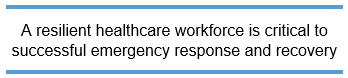 This SitMan provides exercise participants with all the necessary tools for their roles in the exercise, and is tangible evidence of the San Joaquin San Joaquin Operational Area Healthcare Coalition’s commitment to preparedness excellence through collaborative planning and exercises to improve healthcare worker resiliency.   General InformationParticipant Roles and ResponsibilitiesThe term participant encompasses many groups of people, not just those playing in the exercise. Groups of participants involved in the exercise, and their respective roles and responsibilities, are as follows:Players.  Players are personnel who have an active role in discussing or performing their regular roles and responsibilities during the exercise.  Players discuss or initiate actions in response to the simulated emergency. Observers.  Observers do not directly participate in the exercise; however they may support the group in developing responses to the situation during the discussion.Facilitators.  Facilitators provide situation updates and moderate discussions.  They also provide additional information or resolve questions as required.  Key Exercise Planning Team members also may assist with facilitation as subject matter experts (SMEs) during the exercise.Evaluators.  Evaluators are assigned to observe and document certain objectives during the exercise.  Their primary role is to document player discussions, including how and if those discussions conform to plans, polices, and procedures.Exercise Structure The Seminar (S) will be a facilitated multimedia presentation, followed by questions and answers.The Tabletop Exercise (TTX) will be a multimedia, facilitated exercise.  Players will participate in the following two (2) modules: Module 1:  Initial IncidentModule 2:  ResponseEach module begins with a multimedia update that summarizes key events occurring within that time period.  After the updates, participants review the situation and engage in functional group discussions of appropriate response issues.  For this exercise, the functional groups are as follows:HospitalsOther Healthcare Facilities (clinics, long term care, dialysis, etc.)Prehospital Care County AgenciesAfter these functional group discussions, participants will engage in a moderated plenary discussion in which a spokesperson from each group will present a synopsis of the group’s actions, based on the scenario.Exercise GuidelinesThis exercise will be held in an open, low-stress, no-fault environment.  Varying viewpoints, even disagreements, are expected.  Respond to the scenario using your knowledge of current plans and capabilities (i.e., you may use only existing assets) and insights derived from your training.Decisions are not precedent setting and may not reflect your organization’s final position on a given issue.  This exercise is an opportunity to discuss and present multiple options and possible solutions.Issue identification is not as valuable as suggestions and recommended actions that could improve response efforts.  Problem-solving efforts should be the focus.During exercise discussions, if a player states that they are going to ask for/provide mutual aid, they need to state specifically under which plan and to which agency they will do so.Exercise Assumptions and ArtificialitiesIn any exercise, assumptions and artificialities may be necessary to complete play in the time allotted and/or account for logistical limitations.  Exercise participants should accept that assumptions and artificialities are inherent in any exercise, and should not allow these considerations to negatively impact their participation.  During this exercise, the following apply:The exercise scenario is plausible, and events occur as they are presented.There is no hidden agenda, and there are no trick questions.All players receive information at the same time.Exercise EvaluationEvaluation of the exercise is based on the exercise objectives. Players will be asked to complete participant feedback forms.  These documents, coupled with facilitator observations and notes, will be used to evaluate the exercise and compile the After-Action Report (AAR).SeminarSan Joaquin County Behavioral Health Services - Presentation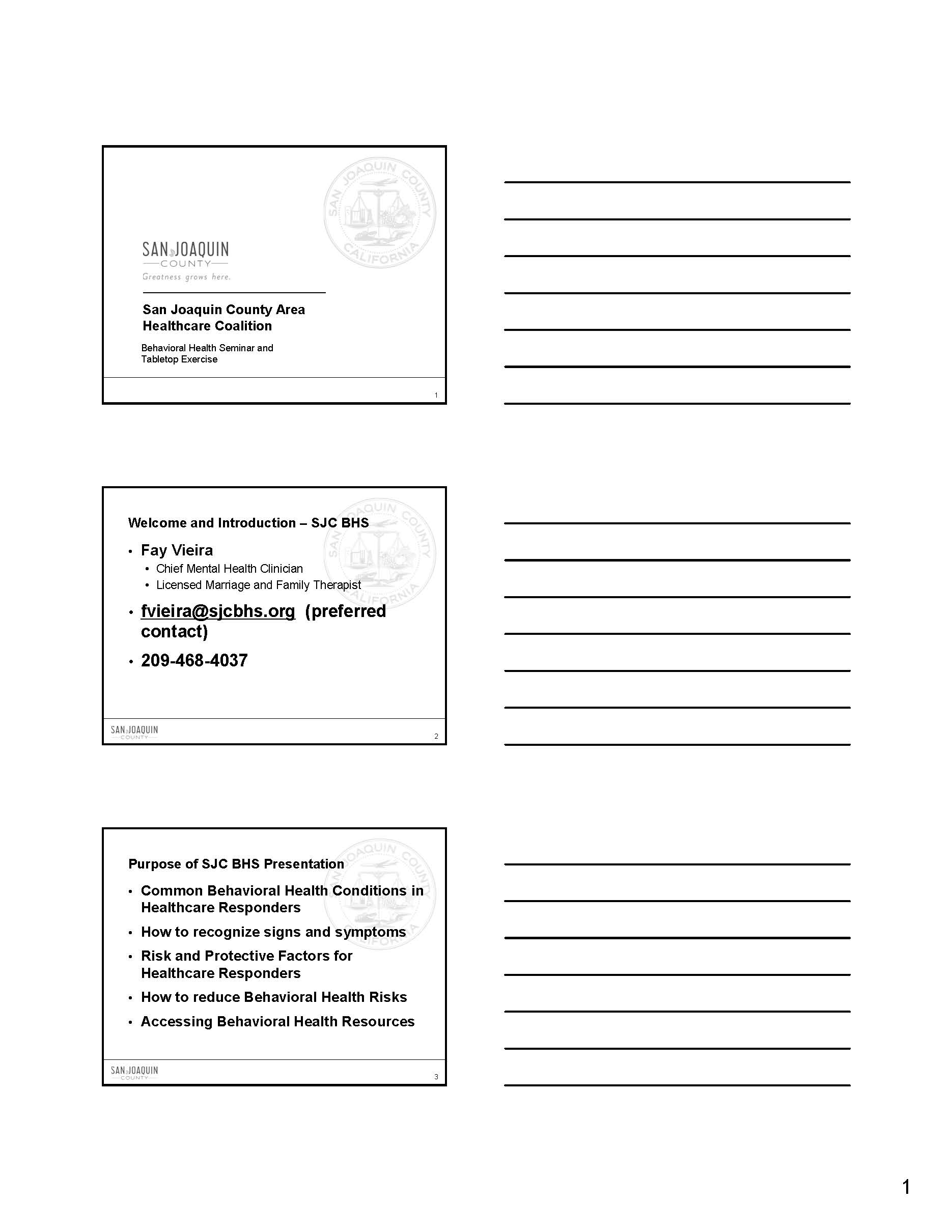 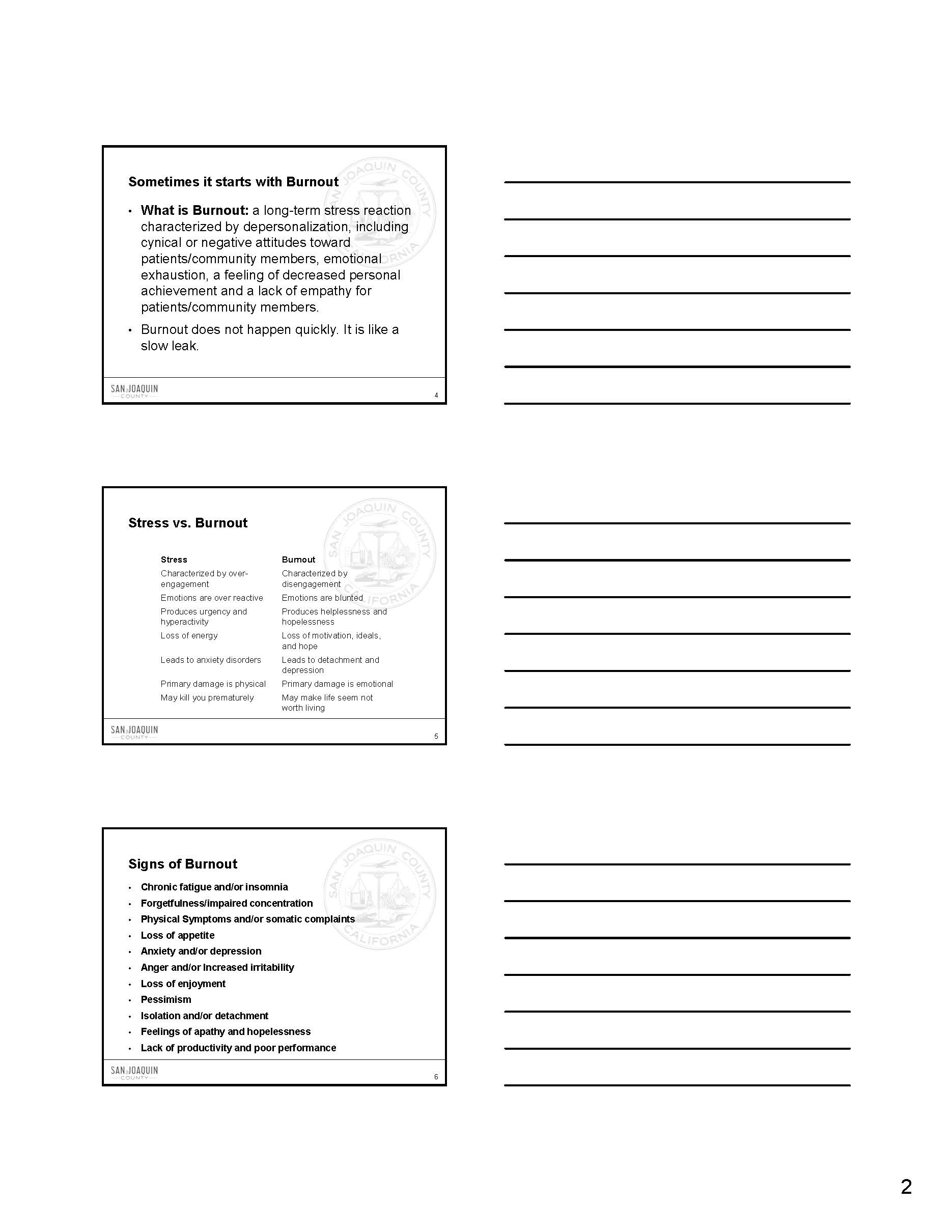 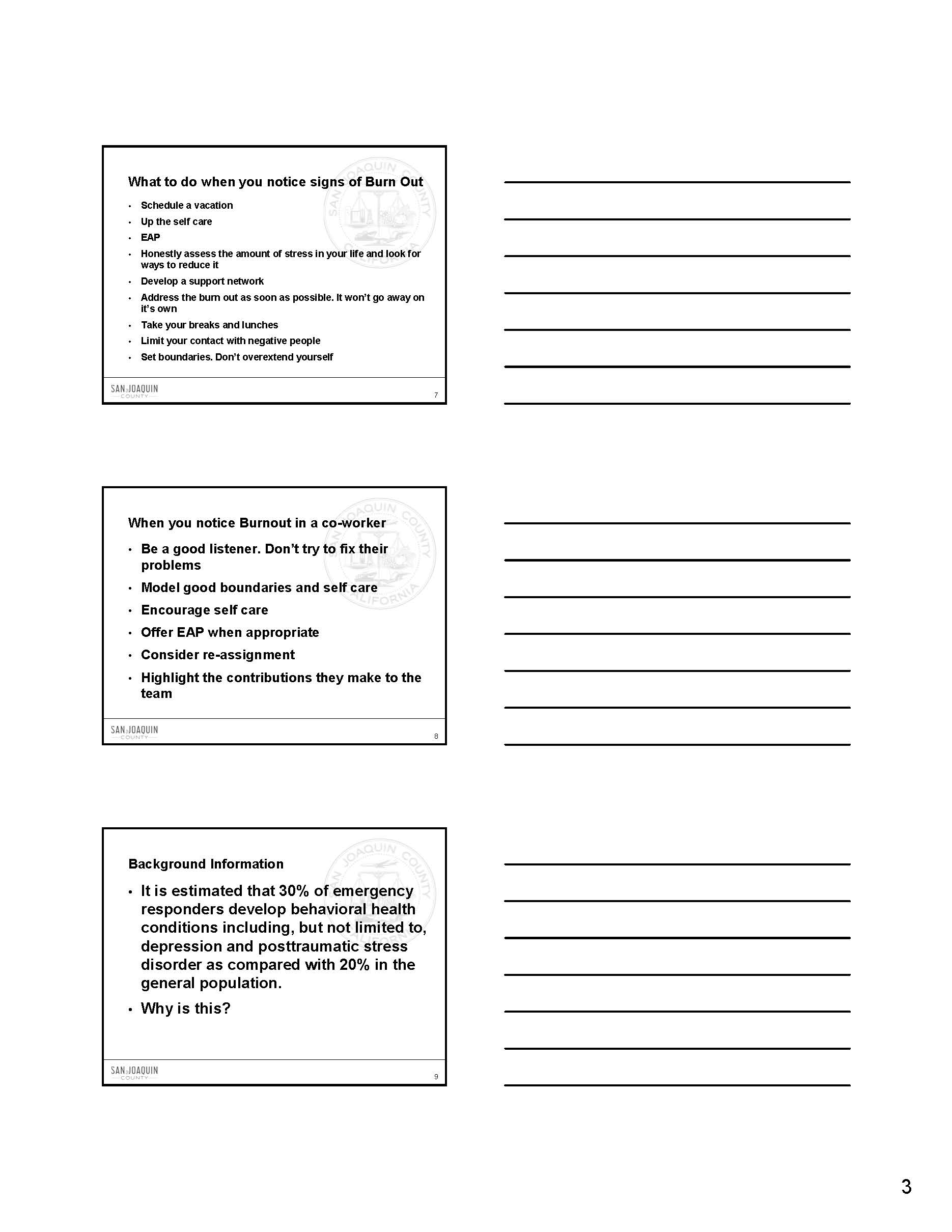 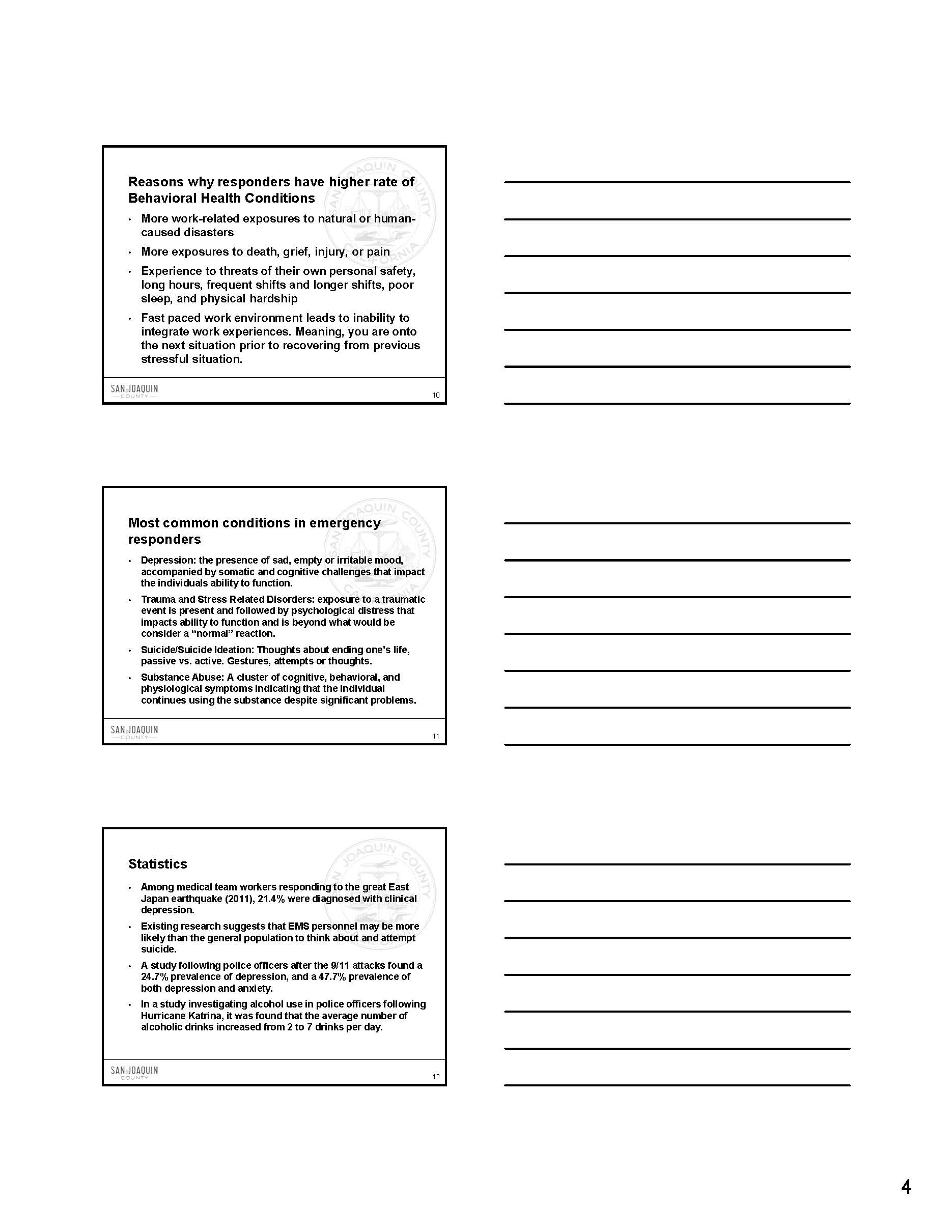 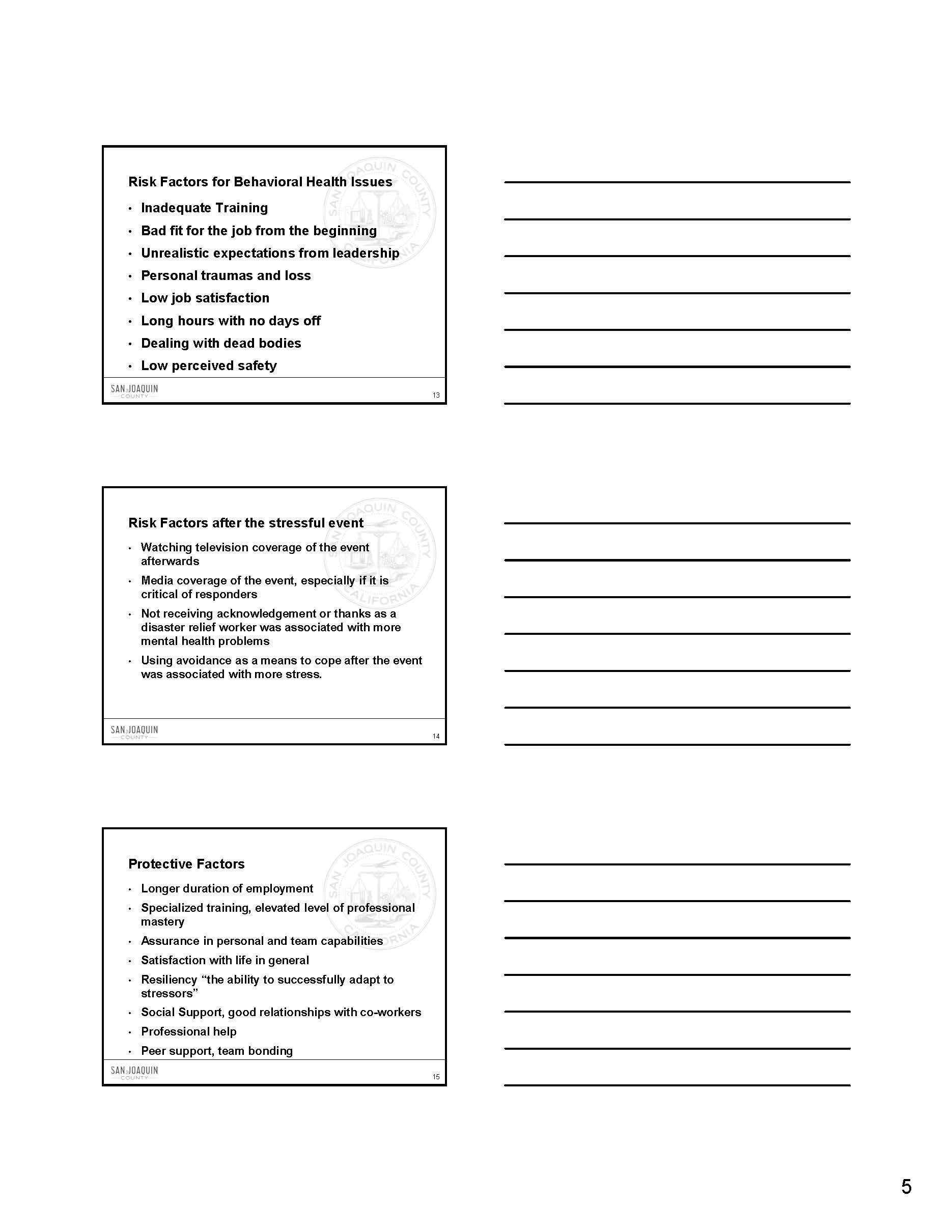 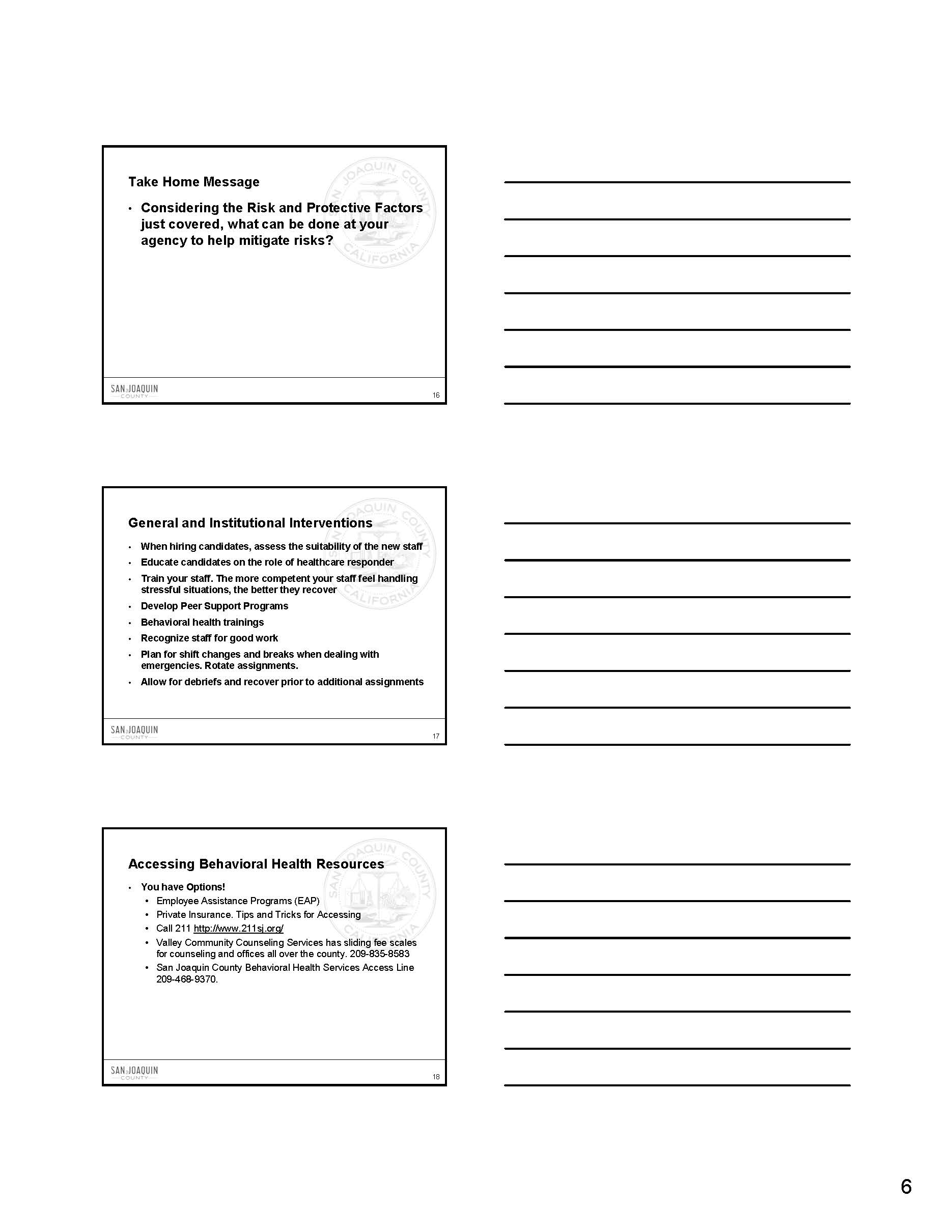 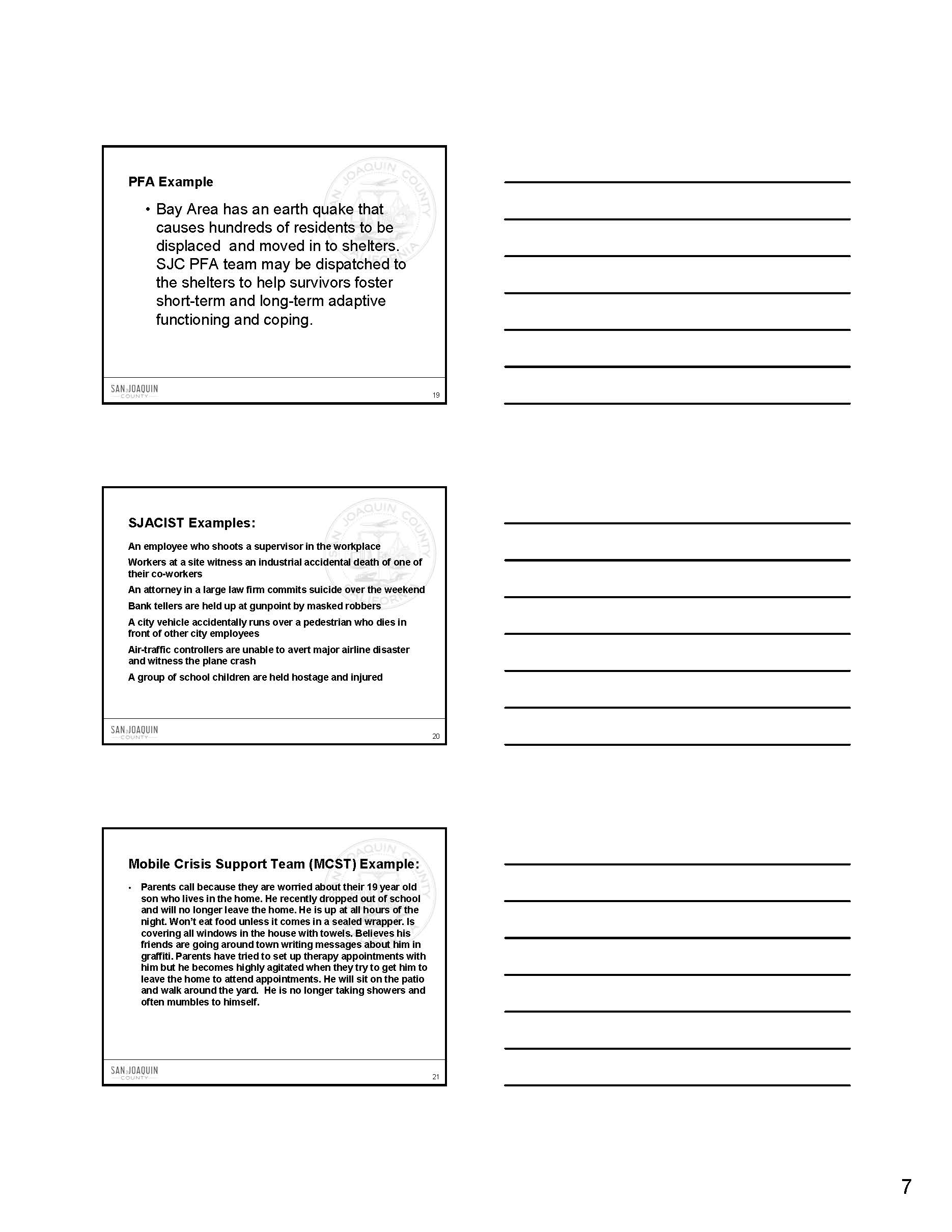 This page intentionally left blankSan Joaquin Area Critical Incident Support Team - Presentation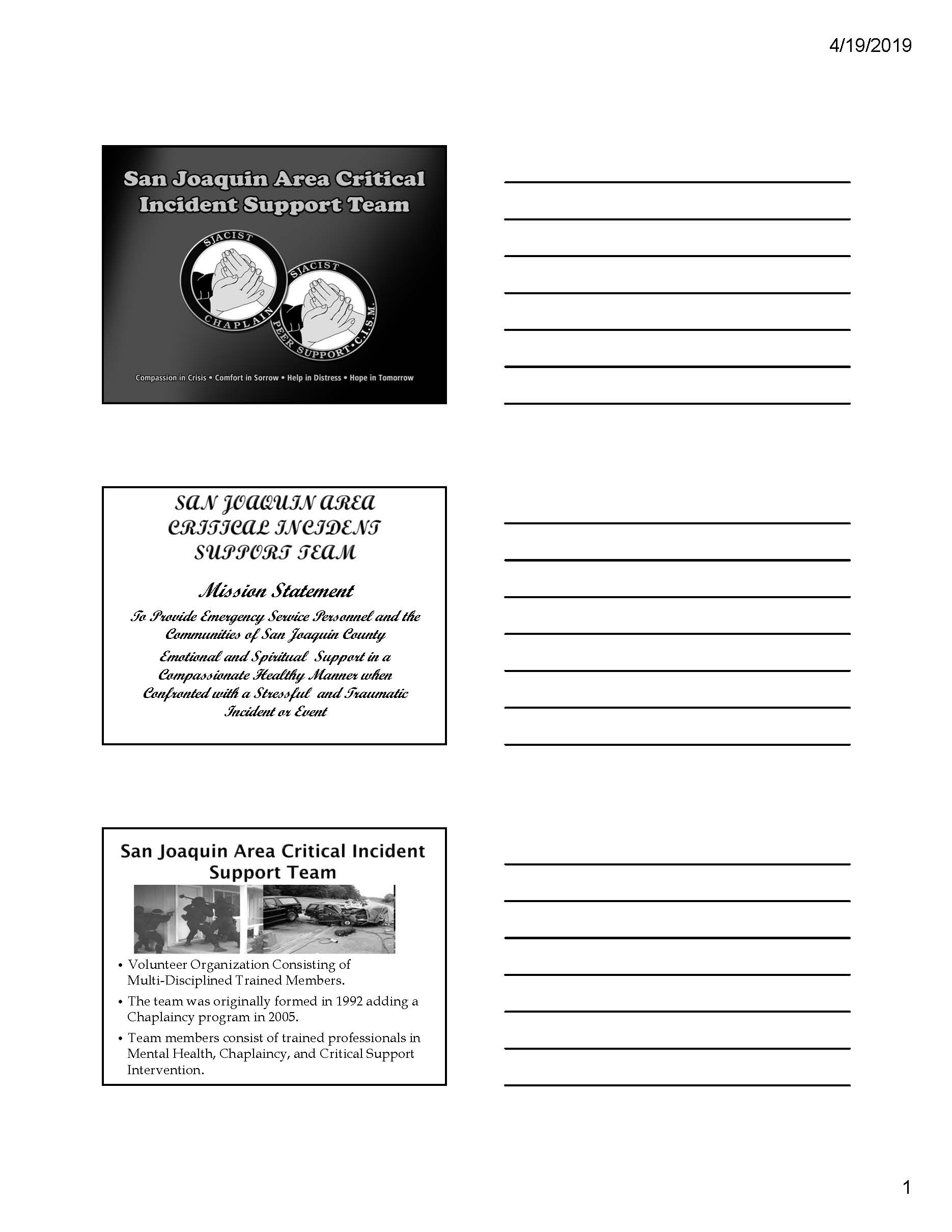 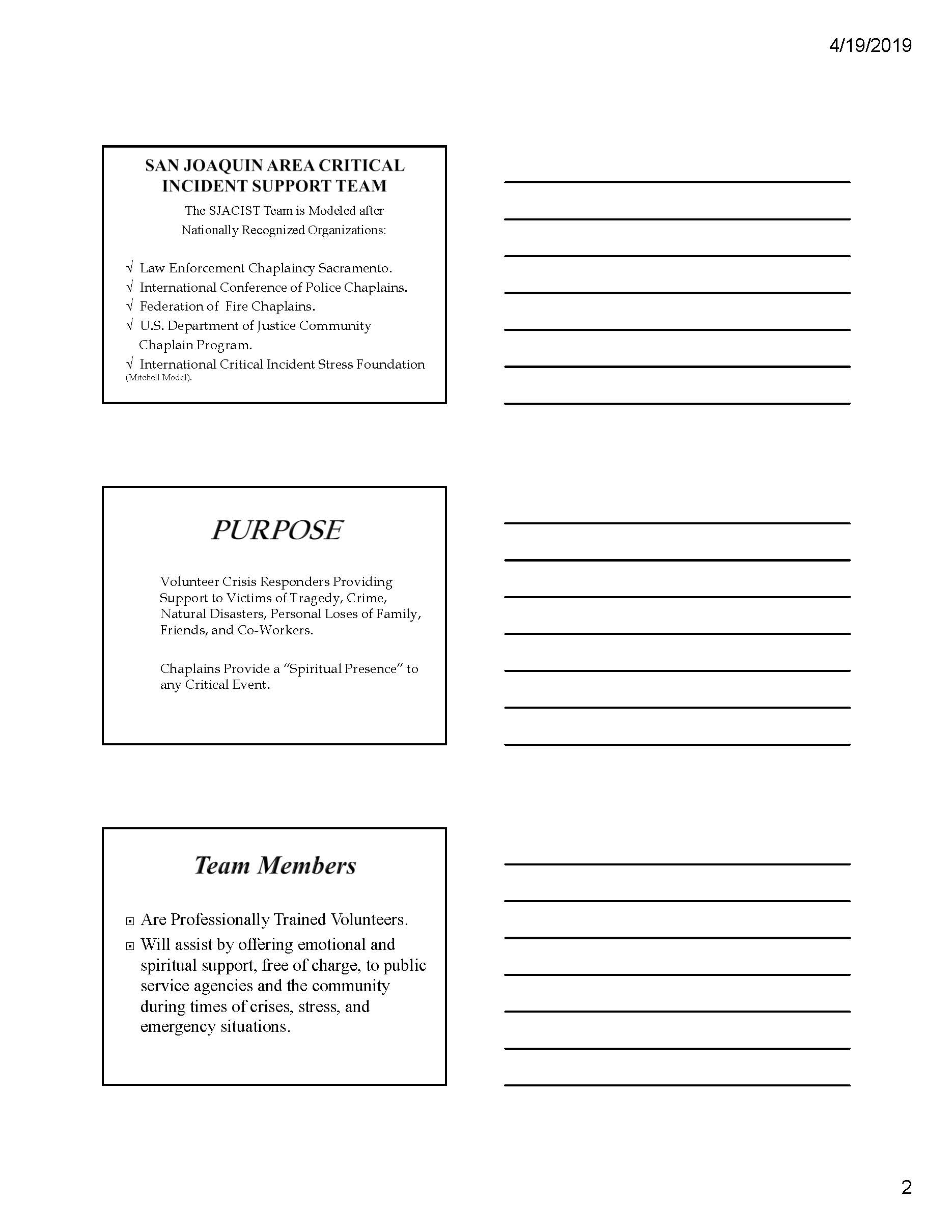 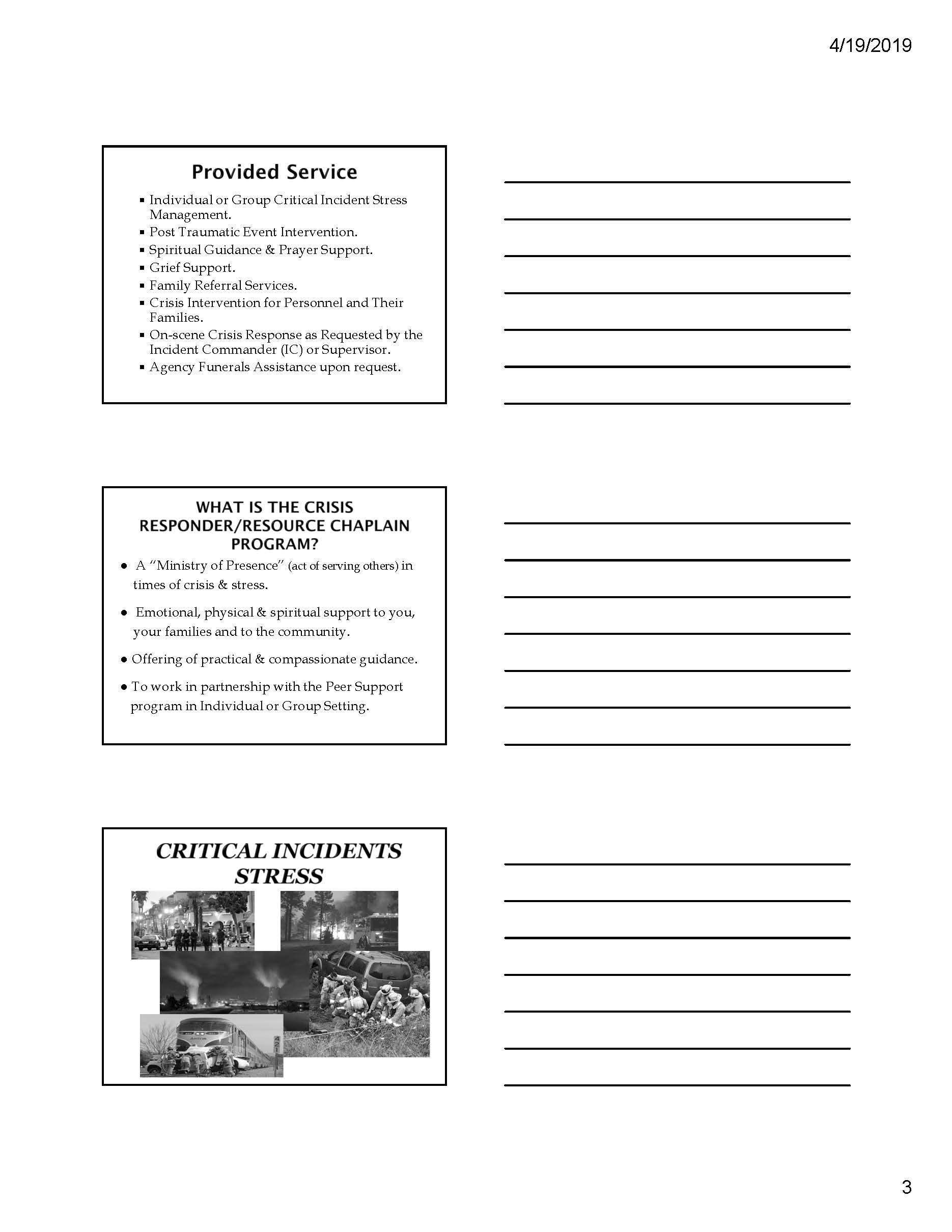 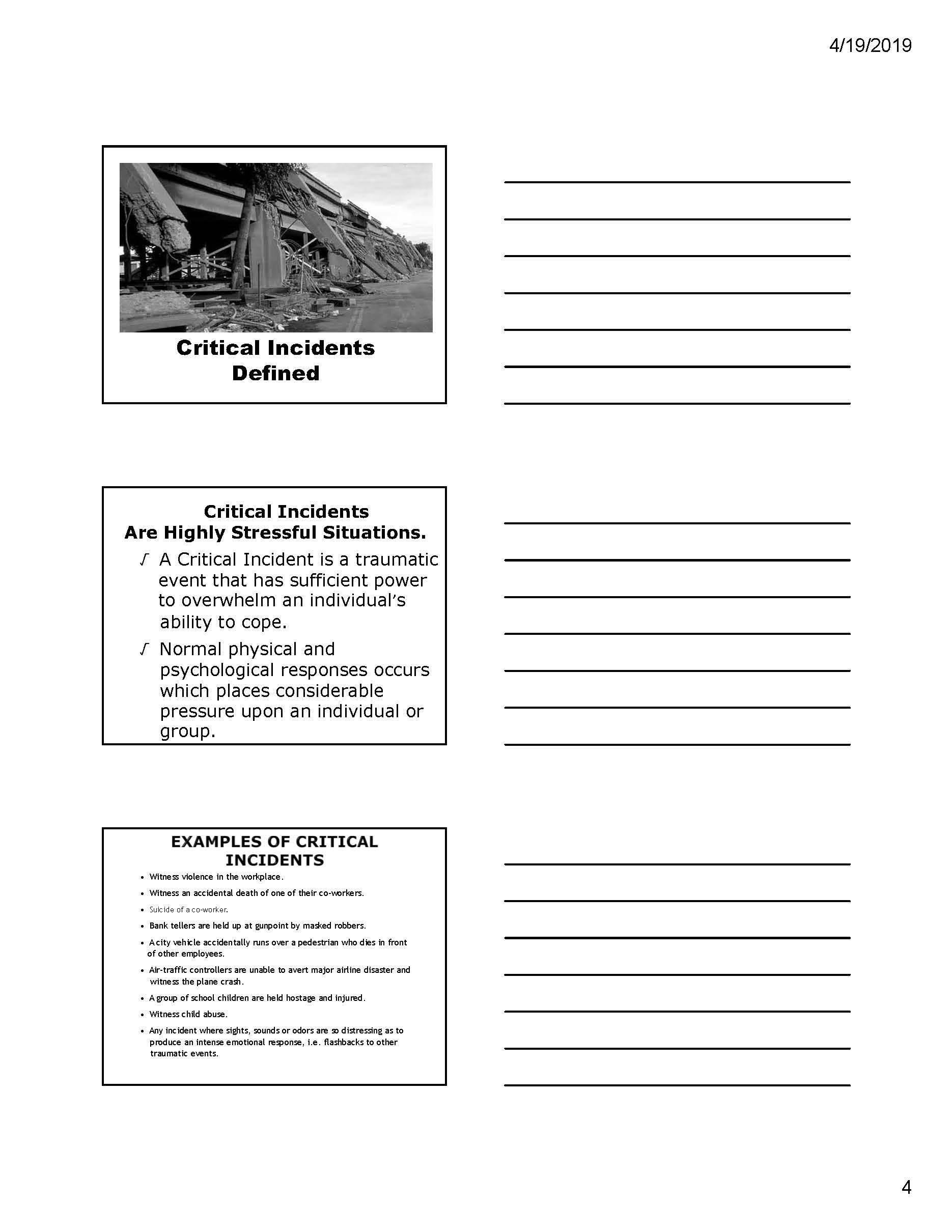 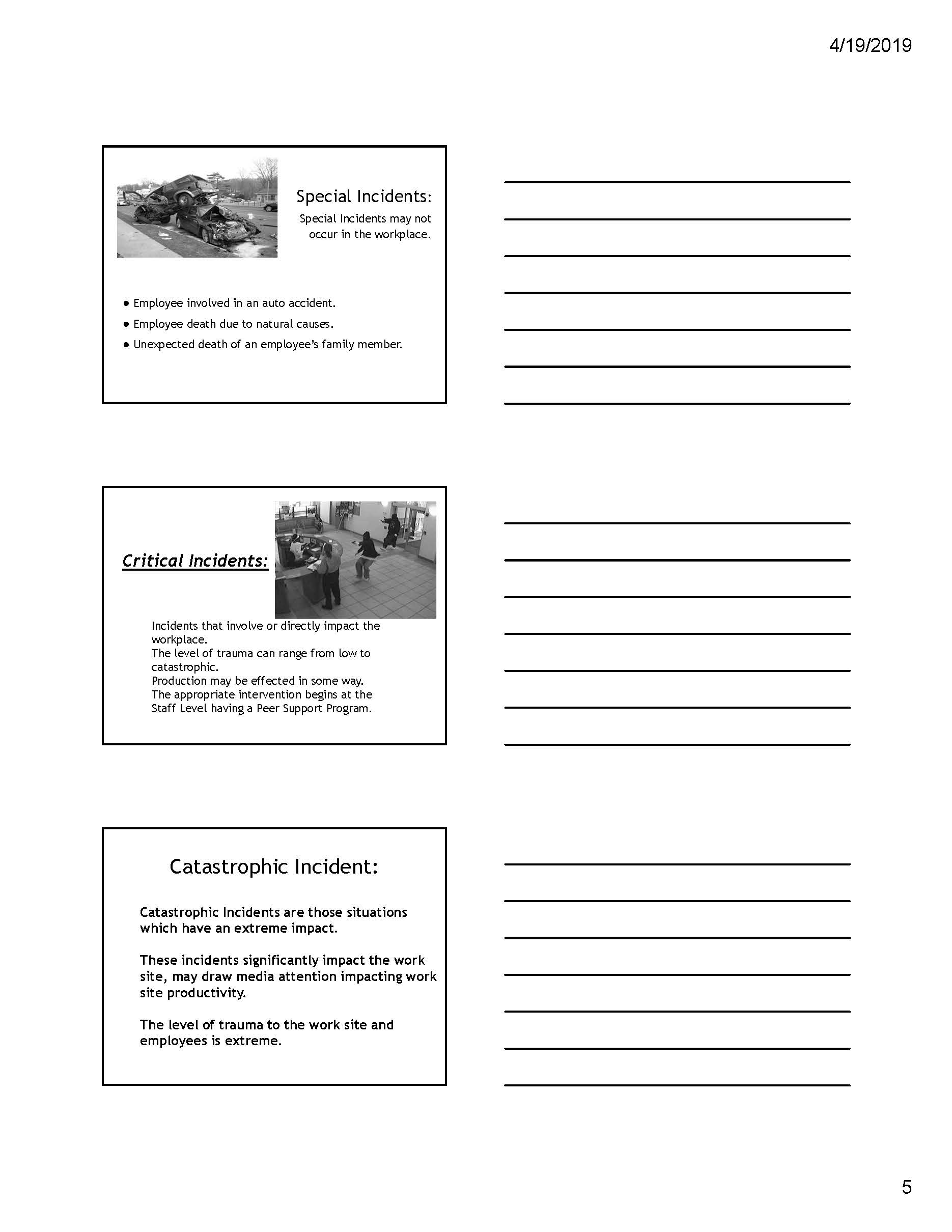 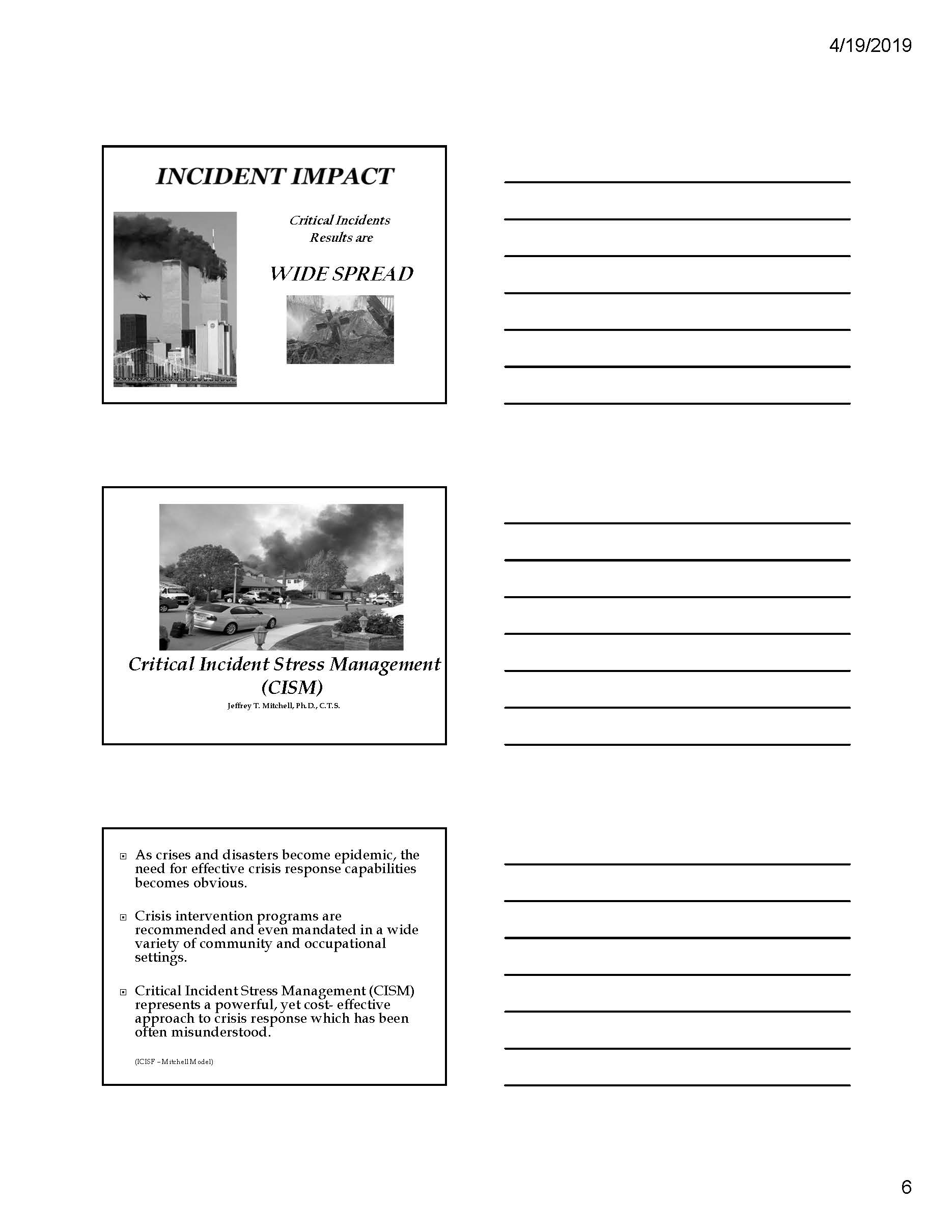 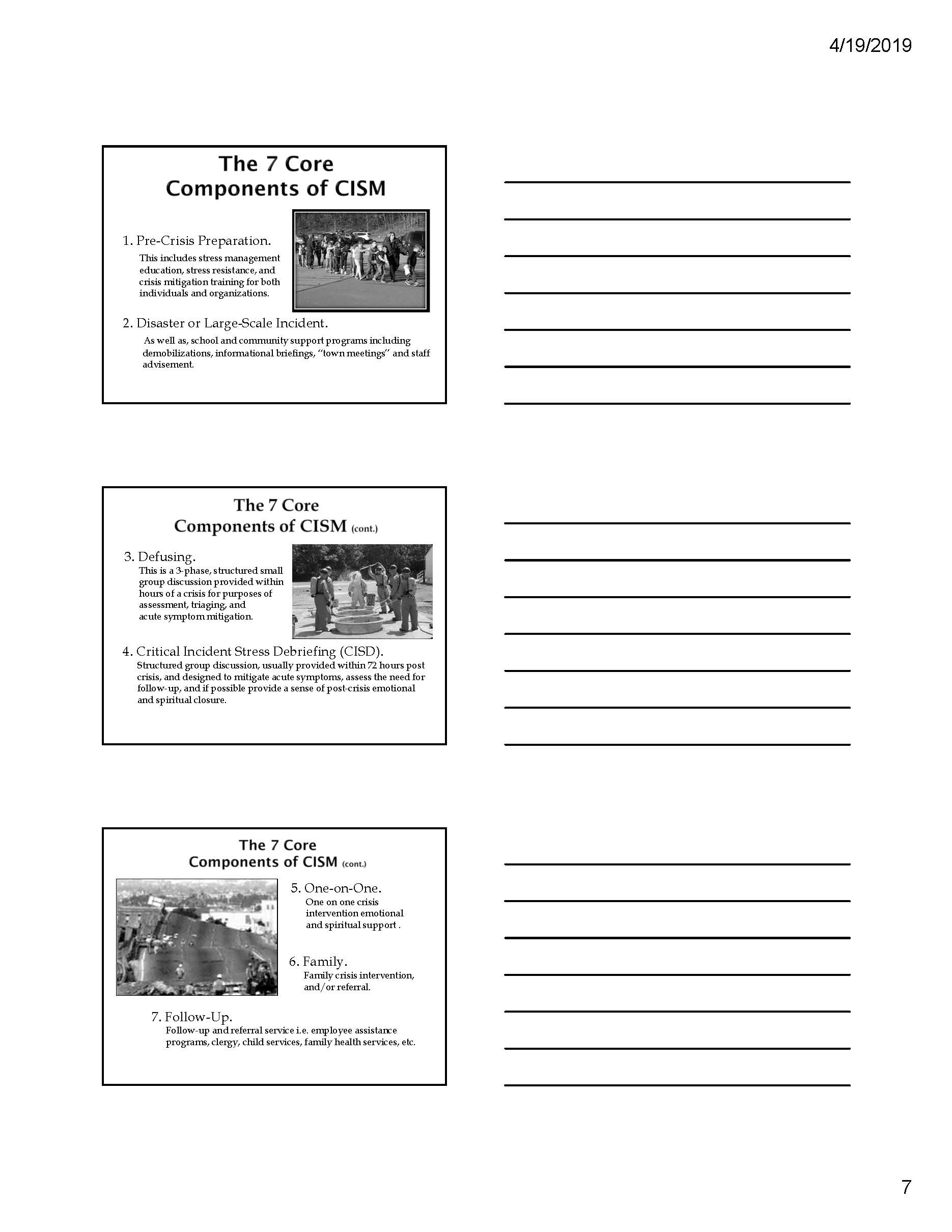 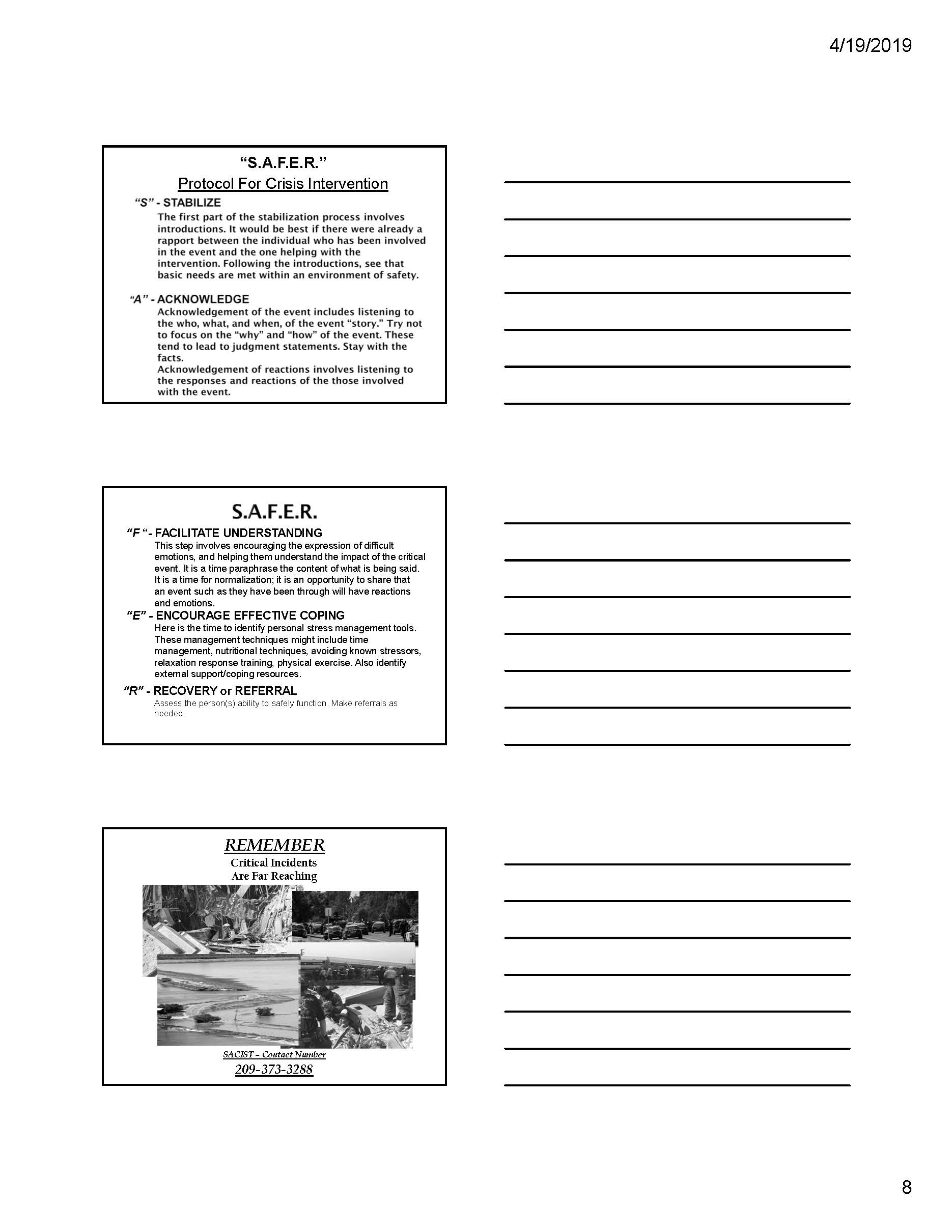 Module 1:  Initial IncidentTuesday April 30, 2019:  0946 hoursA well liked co-worker, on his way out of town for a vacation with his family, stopped by work to quickly sign some papers that needed to be submitted today. While he was in the office, his wife and family members wait in their vehicle.    1000 hoursWhile pulling out of the driveway your co-worker’s vehicle was hit by an SUV traveling at approximately 90 miles per hours.    Everyone in the office hears the accident and runs outside to see what happened. A supervisor calls 9-1-1, while you and other co-workers run to the accident to provide care for the injured.  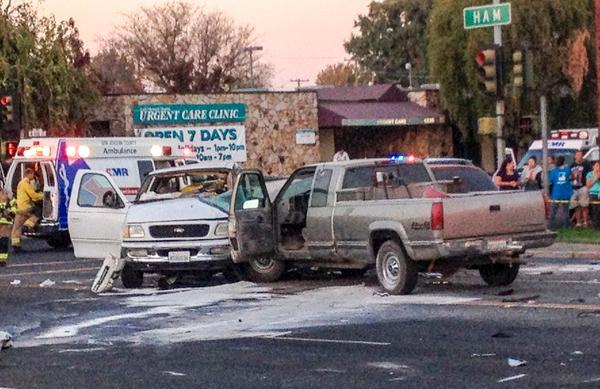 The scene is horrific, bloody and chaotic.  A total of six vehicles are involved in the accident and your co-worker shows sign of obvious death. 1001 hoursLaw, Fire and EMS are dispatched to the incident.1005 hoursThe Control Facility created an MCI event in EMResource, to poll receiving hospitals for how many Immediate, Delayed, and Minor patients they can take. 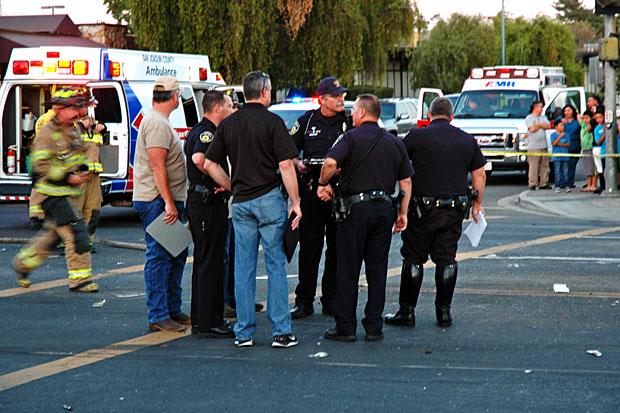 1005 to 1009 hoursLaw, Fire and EMS arrive on scene. The Medical Group Supervisor contacted the Control Facility and confirmed the MCI, will call back with a patient count.1012 hoursMedical Group Supervisor provided the Control Facility with the following patient counts, and requested destinations:	5 - Immediate 5 YO male with head and leg injuries10 YO male with head and chest injuries5 YO male with head and face injuries 30 YO pregnant female with head injuriesAdult male, being extricated from the vehicle 	2 - Delayed	6 - Minor	1 - Decease1015 hoursThe Immediate Treatment Unit Leader recognized the 30 YO pregnant female as a co-worker, then realizes the co-worker’s husband and children are amongst the other patients. 1018 hoursMedical Group Supervisor provided the Control Facility with a patient triage update, the 5 YO male with head and leg injuries and the 10 YO male with head and chest injuries have changed to decease. Key IssuesEmployees witness the death and injury of a co-worker and family members.The employees are in shock. The accident scene is horrific, with three fatalities (one adult and two children). QuestionsBased on the information provided, participate in the discussion concerning the issues raised in Module 1.  Identify any critical issues, decisions, requirements, or questions that should be addressed at this time. InstructionsTake 20 minutes to discuss the questions below.  Assign a group scribe to document your group’s answers and a spokesperson to share your group’s findings.  HospitalsDescribe the initial actions your organization would take to meet the post-emergency support needs of employees at this time. Explain your organization’s plans or procedures for providing post-emergency support for large numbers of employees.How would you access post-emergency support needs of the staff at this stage in the incident?  Healthcare Facilities: Describe the initial actions your organization would take to meet the post-emergency support needs of employees at this time. Explain your organization’s plans or procedures for providing post-emergency support for large numbers of employees.How would you access post-emergency support needs of the staff at this stage in the incident?  Pre-Hospital Care Providers:Describe the initial actions your organization would take to meet the post-emergency support needs of employees at this time. Explain your organization’s plans or procedures for providing post-emergency support for large numbers of employees.How would you access post-emergency support needs of the staff at this stage in the incident?  County Agencies:Describe the initial actions your organization would take to meet the post-emergency support needs of employees at this time. Explain your organization’s plans or procedures for providing post-emergency support for large numbers of employees.How would you access post-emergency support needs of the staff at this stage in the incident?  Module 2:  ResponseTuesday April 30, 2019:  1100 hoursAll patients have been transported to hospitals or declined medical treatment on scene.Law enforcement continues to conduct their accident investigation, and preliminary findings indicate that the driver, who caused the accident, was speeding, talking the phone, and may have been intoxicated.   A number of media reporters and crews are on scene.1243 hoursThree additional victims, from the accident, have died at local hospitals. The death toll is now six: two adults and four children (including the unborn child).  Your co-worker and their whole family has perished in the accident.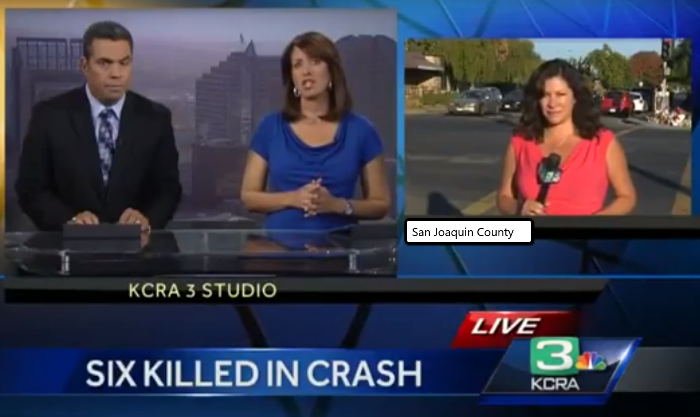 1422 hoursA television reporter has shown up in the main lobby asking to interview co-workers of the deceased employee.1603 hoursCommunity members begin to leave stuffed animals, cards and candles on the sidewalk adjacent to the accident scene, as a memorial to the victims. 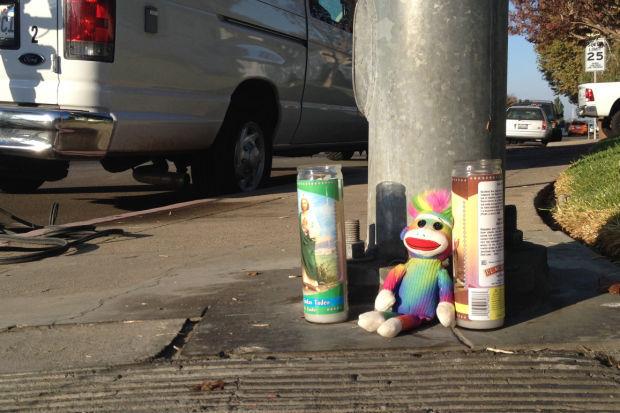 Key Issues40% of employees display signs of needing some form of post-emergency support.10% of the employees have asked to go home, they are crying and are too upset to continue working today. 20% of off duty personnel are calling in sick for the next shift, they are too upset to come to work.A two employees were overheard talking about trying to find out which hospital the perpetrator was transported too.  There are very angry and may wish to confront the individual.The media continues to request interviews with employees for their reactions to the tragic accident.QuestionsBased on the information provided, participate in the discussion concerning the issues raised in Module 2.  Identify any critical issues, decisions, requirements, or questions that should be addressed at this time. InstructionsTake 20 minutes to discuss the questions below.  Assign a group scribe to document your group’s answers and a spokesperson to share your group’s findings.  HospitalsDescribe the signs or symptom that employees may need post-emergency support.  What resources does your organization have to assist staff with post-emergency support?Will these be adequate to meet the current needs for this incident?Where can you get additional assistance?Describe your employee debriefing process.Explain your organizations Employee Assistance Program (EAP) referral process. Explain the actions your organization is will take in order to maintain adequate staffing, to ensure the delivery of mission critical services.Describe your policy for an employee that is experiencing a mental health crisis, e.g., has become a danger to themselves or others. Does your policy address treatment against the employee’s will?Healthcare Facilities: Describe the signs or symptom that employees may need post-emergency support.  What resources does your organization have to assist staff with post-emergency support?Will these be adequate to meet the current needs for this incident?Where can you get additional assistance?Describe your employee debriefing process.Explain your organizations Employee Assistance Program (EAP) referral process. Explain the actions your organization is will take in order to maintain adequate staffing, to ensure the delivery of mission critical services.Describe your policy for an employee that is experiencing a mental health crisis, e.g., has become a danger to themselves or others. Does your policy address treatment against the employee’s will?Pre-Hospital Care Providers:Describe the signs or symptom that employees may need post-emergency support.  What resources does your organization have to assist staff with post-emergency support?Will these be adequate to meet the current needs for this incident?Where can you get additional assistance?Describe your employee debriefing process.Explain your organizations Employee Assistance Program (EAP) referral process. Explain the actions your organization is will take in order to maintain adequate staffing, to ensure the delivery of mission critical services.Describe your policy for an employee that is experiencing a mental health crisis, e.g., has become a danger to themselves or others. Does your policy address treatment against the employee’s will?County Agencies:Describe the signs or symptom that employees may need post-emergency support.  What resources does your organization have to assist staff with post-emergency support?Will these be adequate to meet the current needs for this incident?Where can you get additional assistance?Describe your employee debriefing process.Explain your organizations Employee Assistance Program (EAP) referral process. Explain the actions your organization is will take in order to maintain adequate staffing, to ensure the delivery of mission critical services.Describe your policy for an employee that is experiencing a mental health crisis, e.g., has become a danger to themselves or others. Does your policy address treatment against the employee’s will?Appendix A:  Exercise ScheduleThis page intentionally left blankAppendix B:  AcronymsThis page intentionally left blankAppendix C:  Behavioral Health Service OptionsAppendix D: Participant Feedback FormPlease enter your responses in the form field or check box after the appropriate selection.Part I: Recommendations and Corrective ActionsBased on the discussions today and the tasks identified, list the top three strengths and/or areas that need improvement.Identify the action steps that should be taken to address the issues identified above. For each action step, indicate if it is a high, medium, or low priority. Describe the corrective actions that relate to your area of responsibility. Who should be assigned responsibility for each corrective action? List the policies, plans, and procedures that should be reviewed, revised, or developed. Indicate the priority level for each.Part II: Assessment of Exercise Design and Conduct Please rate, on a scale of 1 to 5, your overall assessment of the exercise relative to the statements provided below, with 1 indicating strong disagreement with the statement and 5 indicating strong agreement.Part III: Participant FeedbackWhat changes would you make to this exercise? Please provide any recommendations on how this exercise or future exercises could be improved or enhanced. Exercise NameSan Joaquin Operational Area Healthcare Coalition Behavioral Health Seminar and Tabletop ExerciseExercise DateApril 30, 2019 - 0800 to 1200 HoursMission AreasResponse and RecoveryObjectives / CapabilitiesThreat or HazardVehicle AccidentScenariosMulti-Casualty IncidentCo-worker Fatality SponsorsSan Joaquin Operational Area Healthcare Coalition.Participating OrganizationsSan Joaquin Operational Area Healthcare Coalition member organizationsSan Joaquin Area Critical Incident Support TeamPoint of ContactPhillip CookSan Joaquin Emergency Medical Services Agency P.O. Box 220, French Camp, CA, 95231209-468-6818pcook@sjgov.orgTimeActivity0730 - 0800Check-In and Registration0800 - 0810Welcome and Exercise Overview 0810 - 0900San Joaquin County Behavioral Health Services Presentation0900 - 0910BREAK0910 - 1000San Joaquin Area Critical Incident Support Team Presentation 1000 -1010BREAK1010 -1050Module 1: Initial Incident1050 - 1140Module 2: Response1140 -1200Hot Wash, Wrap-up and Closing CommentsAcronym     TermALSAdvance Life SupportAMAAgainst Medical Advice  AAR/IPAfter Action Report/Improvement PlanBLSBasic Life SupportCFControl FacilityCISMCritical Incident Stress ManagementEMSEmergency Management ServicesETAEstimated time of arrivalHSEEPHomeland Security Exercise and Evaluation ProgramICIncident CommanderICSIncident Command SystemMCIMulti-Casualty IncidentMGSMedical Group SupervisorMHOACMedical Health Operational Area Coordinator MICNMobile Intensive Care NurseNIMSNational Incident Management SystemOAOperational AreaPFAPsychological First AidSEMSStandardized Emergency Management SystemSitManSituation ManualSSeminarSMESubject Matter ExpertTTXTabletop ExerciseName of ServiceDescriptionProviderContact InformationPsychological First Aid (PFA)PFA is an evidence-informed modular approach to help children, adolescents, adults, and families in the immediate aftermath of disaster and terrorism. PFA is designed to reduce the initial distress caused by traumatic events and to foster short- and long-term adaptive functioning and coping. PFA is not therapy but can assist in linking to therapy if needed. San Joaquin County Behavioral Health209-468-8686Critical Incident Stress ManagementThe San Joaquin Critical Incident Support Team or "SJACIST" is a program for San Joaquin County consisting of volunteer chaplains and peer support personnel who work with victims of tragedy, crime, disasters and similar unfortunate events. They utilize Critical Incident Stress Management (CISM.), and are available 24 hours a day. San Joaquin Critical Incident Support Team (209) 373-3288Mobile Crisis Support Team (MCST)The MCST responds to non-emergency calls for mental health services and supports. Most referrals are through non-emergency calls for law enforcement or emergency medical assistance. Individuals and family members may contact the MCST following initial signs of difficulty associated with a mental illness. Mobile responses are typically scheduled within 48-hours of initial contact. Some callers may be referred to the BHS Crisis Unit for a more immediate response. The team uses a friendly approach to build trust. Individuals are provided with treatment options and information on how to manage symptoms and recognize the early signs of a mental health crisis. San Joaquin County Behavioral Health209-468-868624 Hour Services Division/Crisis Intervention ServicesCrisis Intervention Services is comprised of a Crisis Clinic and a Crisis Intervention Center. The Crisis phone line is a 24-hour response, with a mental health clinician on call at all times. The Crisis Intervention Center assists consumers in crisis to maintain functioning in the community to the greatest extent possible. A crisis is an event or situation that results in a person's need for immediate mental health intervention. Crisis services may be requested in person or by telephone and are provided throughout the community in San Joaquin County.San Joaquin County Behavioral Health209-468-8686Behavioral Health Outpatient ServicesProvides ongoing Homeless outreach, housing, and community placement, Outpatient Psychiatric Services, case management, vocational and group therapies for Medi-Cal beneficiaries who meet medical necessity.San Joaquin County Behavioral Health1-888-468-9370Name:Title:Agency:Agency:Role:  Player Player Facilitator Observer     Observer     Evaluator Evaluator Corrective ActionPriorityCorrective ActionRecommended AssignmentItem for ReviewPriorityAssessment FactorStronglyDisagreeStronglyDisagreeStronglyDisagreeStrongly AgreeStrongly AgreeStrongly AgreeThe exercise was well structured and organized.123345The exercise scenario was plausible and realistic.123345The multimedia presentation helped the participants understand and become engaged in the scenario.123345The facilitator(s) was knowledgeable about the material, kept the exercise on target, and was sensitive to group dynamics.123345The Situation Manual used during the exercise was a valuable tool throughout the exercise.123345Participation in the exercise was appropriate for someone in my position.123345The participants included the right people in terms of level and mix of disciplines.123345